č. j.: KÚ-12345/2021-770-02020-14Kupní smlouva uzavřená dle ustanovení § 2079 a násl. zák. č. 89/2012 Sb., občanského zákoníku Smluvní strany:Kupující:		Česká republika - Katastrální úřad pro Zlínský kraj, 			za kterou jedná Ing. Štěpán Forman, ředitelsídlo: 			třída Tomáše Bati 1565, 760 96 Zlín IČO:			71185216DIČ:			není plátce DPH (dále jen „kupující“)aProdávající:		LAW CZ s.r.o.			sídlo:			Bílanská 2599/32, 767 01 Kroměříž			zastoupena:		Ing. Martinem Maixnerem      		funkce:		jednatel      		IČO:			25542532		DIČ:			CZ25542532	zapsán v obchodním rejstříku vedeném Krajským soudem v Brně, oddíl C, vložka 31994 (dále jen „prodávající“)společně dále jen „smluvní strany“,uzavírají spolu tuto kupní smlouvu (dále jen „smlouvu“) na dodávku kancelářských potřeb dle nabídky prodávajícího podané v rámci veřejné zakázky malého rozsahu s názvem: „Pořízení kancelářských potřeb“, pod č. j.: KÚ-12345/2021-770-02020-1. Podmínky výběrového řízení a nabídka prodávajícího jsou závazné po celou dobu trvání tohoto smluvního vztahu a v otázkách výslovně neupravených touto smlouvou se smluvní strany budou řídit těmito dokumenty. I.Předmět smlouvy1.1. Touto smlouvou se prodávající zavazuje k dodání předmětu veřejné zakázky malého rozsahu, tj. k dodání kancelářských potřeb specifikovaných v příloze č. 1 této smlouvy (dále též „zboží“).1.2. Prodávající se zavazuje dodat kupujícímu zboží v ujednaném množství, jakosti a provedení podle této smlouvy a umožnit mu nabytí vlastnické právo k němu. 1.3. Kupující je povinen zboží bez vad od prodávajícího převzít a zaplatit za ně prodávajícímu dohodnutou kupní cenu podle článku II., odst. 2.1. této smlouvy. 1.4. Kupující nabývá vlastnické právo ke zboží jeho převzetím. 1.5. Prodávající touto smlouvou a za podmínek v ní uvedených zboží kupujícímu prodává, kupující touto smlouvou a za podmínek v ní uvedených zboží od prodávajícího kupuje. II.Kupní cena2.1. Smluvní strany se dohodly, že kupní cena za zboží činí:kupní cena za zboží bez DPH: 49.920,64 Kčkupní cena za zboží včetně DPH: 60.403,97 Kč2.2.	Prodávající se zavazuje, že cena za zboží je nejvýše přípustná a pokryje veškeré náklady spojené s dodáním zboží včetně dopravy do místa plnění specifikovaného v čl. III., odst. 3.2. této smlouvy, balení zboží, aj.III.Dodání zboží3.1. Prodávající je povinen dodat zboží specifikované v příloze č. 1 této smlouvy do místa plnění specifikovaného v odst. 3.2. tohoto článku této smlouvy do 10 (slovy: deseti) pracovních dnů od účinnosti této smlouvy.3.2. Místem plnění této smlouvy, resp. dodání zboží, jsou sídla jednotlivých základních organizačních útvarů Katastrálního úřadu pro Zlínský kraj uvedená v příloze č. 2 této smlouvy. Tato příloha č. 2 rovněž obsahuje konkrétní počty a typ dodávaného zboží pro jednotlivé základní organizační útvary Katastrálního úřadu pro Zlínský kraj.    IV.Záruka za jakost, práva z vad4.1. Prodávající poskytuje ve smyslu § 2113 zákona č. 89/2012 Sb., občanský zákoník, ve znění pozdějších předpisů (dále jen „občanský zákoník“), kupujícímu záruku za jakost, spočívající v tom, že předmět veřejné zakázky malého rozsahu, tj. zboží specifikované v článku I., odst. 1.1. této smlouvy dodané na základě této smlouvy, jakož i jeho veškeré části a jednotlivé komponenty, budou po záruční dobu způsobilé pro použití k obvyklým účelům a zachovají si obvyklé vlastnosti. Záruční doba počíná běžet dnem převzetí zboží bez vad kupujícím a trvá 24 (slovy:dvacetčtyři) měsíců.  4.2.  Není-li ve smlouvě stanoveno jinak, odpovídá prodávající za vady zboží dle příslušných ustanovení občanského zákoníku.4.3.  Kupující je povinen vady oznámit prodávajícímu nejpozději do 10 (slovy:deseti) kalendářních dnů po jejich zjištění. V písemném oznámení uvede konkrétně, jaké vady zjistil, kde a jak se projevují a jaké nároky z vad zboží uplatňuje. 4.4.  Prodávající je povinen nejpozději do 15 (slovy:patnácti) kalendářních dnů po obdržení písemného oznámení kupujícího dle odst. 4.3. tohoto článku této smlouvy oznámit kupujícímu, zda práva z vad uznává, v jaké lhůtě je odstraní, popřípadě z jakého důvodu práva z vad neuznává. Přičemž pokud tak neučiní, má se za to, že reklamaci kupujícího uznává. Nedohodnou-li se smluvní strany písemně jinak, zavazuje se prodávající bezplatně odstranit vady do 30 (slovy: třiceti) kalendářních dnů. V.Odpovědnost za škodu5.1. Pokud porušením povinností prodávajícího, vyplývajících z obecně závazných právních předpisů či z této smlouvy, vznikne kupujícímu či třetím osobám v důsledku použití či užívání zboží jakákoliv škoda, odpovídá za ni prodávající, a to bez ohledu na zavinění.  VI.Platební podmínky6.1. Prodávající je povinen vystavit kupujícímu daňový doklad (fakturu), který musí splňovat všechny náležitosti dle zvláštních právních předpisů. 6.2. Kupní cena bude zaplacena po řádném dodání předmětu veřejné zakázky malého rozsahu a po vystavení dokladu o převzetí zboží bez vad, jednorázově, příkazem k úhradě na účet prodávajícího, který bude uvedený ve faktuře. 6.3. Splatnost faktury bude 21 (slovy:dvacetjedna) kalendářních dnů ode dne jejího doručení kupujícímu. Nebude-li faktura splňovat veškeré náležitosti daňového dokladu, nebo bude mít jiné závady v obsahu, je kupující oprávněn ji ve lhůtě její splatnosti prodávajícímu vrátit a prodávající je povinen vystavit kupujícímu fakturu opravenou či doplněnou. V případě vrácení faktury prodávajícímu se její splatnost přerušuje a počíná znovu běžet dnem následujícím po dni, kdy byla opravená, nebo doplněná faktura doručena kupujícímu. VII.Smluvní pokuta a úrok z prodlení7.1. Kupující má nárok na zaplacení smluvní pokuty ze strany prodávajícího ve formě slevy z kupní ceny za zboží ve výši 0,2 % z celkové kupní ceny včetně DPH dle článku II., odst. 2.1. této smlouvy za prodlení prodávajícího s dodržením termínu dodání zboží dle článku III., odst. 3.1. této smlouvy, a to za každý byť započatý den prodlení s plněním této povinnosti.7.2. Smluvní pokuta je splatná na základě vyúčtování oprávněnou stranou ve lhůtě 14 (slovy: čtrnácti) kalendářních dnů od vystavení uvedeného vyúčtování. Uhrazením smluvní pokuty není dotčeno právo na náhradu skutečně vzniklé škody v plné výši.7.3. Pro případ prodlení s úhradou peněžitého závazku vyplývajícího z této smlouvy jsou smluvní strany oprávněny požadovat úrok z prodlení dle příslušných právních předpisů.VIII.Doručování8.1. Veškerá oznámení týkající se smlouvy, dokumentů souvisejících se smlouvou apod. budou zasílány druhé smluvní straně na adresu uvedenou v části specifikující smluvní strany v záhlaví této smlouvy. 8.2. V případě změny doručovací adresy je dotčená smluvní strana povinna toto písemně oznámit druhé smluvní straně a nese zvýšené náklady a zvýšené nebezpečí, které tímto druhé strany vznikne. IX.Zánik smlouvy, odstoupení od smlouvy9.1. Před dodáním zboží je možné smlouvu ukončit písemnou dohodou smluvních stran podepsanou oběma smluvními stranami. 9.2. Při podstatném porušení smlouvy je dotčená smluvní strana oprávněna odstoupit písemně od této smlouvy. Odstoupení od smlouvy je účinné dnem jeho písemného doručení druhé smluvní straně.  9.3.  Smluvní strany pokládají za podstatné porušení této smlouvy:prodlení prodávajícího s dodržením termínu dodání zboží dle článku III., odst. 3.1. této smlouvy o více než 5 (slovy: pět) pracovních dnů, prodlení kupujícího s úhradou faktury/daňového dokladu dle článku VI. této smlouvy o více než 21 (slovy: dvacetjedna) kalendářních dní po dnu splatnosti.X.Závěrečná ustanovení10.1. Není-li stanoveno jinak, řídí se tato smlouva a vztahy z ní vyplývající občanských zákoníkem.   10.2. Měnit nebo doplňovat text smlouvy je možné jen formou písemných vzestupně číslovaných dodatků podepsaných zástupci smluvních stran. Možnost měnit smlouvu jinou formou smluvní strany vylučují.10.3. Smluvní strany prohlašují, že skutečnosti uvedené v této smlouvě nepovažují za obchodní tajemství ve smyslu § 504 občanského zákoníku, a udělují svolení k jejich užití a zveřejnění bez stanovení jakýchkoliv dalších podmínek.10.4. Smluvní strany souhlasí se zveřejněním textu této smlouvy na profilu zadavatele kupujícího ve smyslu zákona č. 134/2016 Sb., o zadávání veřejných zakázek, ve znění pozdějších předpisů, a rovněž v příslušném registru smluv dle zákona č. 340/2015 Sb., zákon o zvláštních podmínkách účinnosti některých smluv, uveřejňování těchto smluv a o registru smluv, ve znění pozdějších předpisů, s tím, že toto uveřejnění zajistí kupující.   10.5. Smlouva nabývá platnosti dnem jejího podpisu oběma smluvními stranami a účinnosti dnem uveřejnění v registru smluv.10.6. Plnění předmětu této smlouvy před účinností této smlouvy se považuje za plnění podle této smlouvy a práva a povinnosti z něj vzniklé se řídí touto smlouvou.10.7. Tato smlouva je vyhotovena ve dvou stejnopisech s platností originálu, přičemž kupující a prodávající obdrží jeden stejnopis. 10.8. Nedílnou součástí této smlouvy jsou následující přílohy:  Příloha č. 1 – Ceník kancelářských potřebPříloha č. 2 – Místa dodání kancelářských potřeb   Ing. Štěpán Forman              ředitelPříloha č. 1 – Ceník kancelářských potřebPříloha č. 2 – Místa dodání kancelářských potřebČeská republika – Katastrální úřad pro Zlínský krajLAW CZ s.r.o.Ing. Martin MaixnerJednatelpoř.č.Název typové položkyMnožstevní jednotka (ks, krabice, sada, balení) Celkové požadované množstvíObchodní názevJednotková cena bez DPHCena celkem bez DPH1Strečová fólie - role 0,5 mbalení (6 ks)2Strečová fólie - role 0,5 m578,34 Kč1 156,68 Kč2Odlamovací nůž - 18 mmks23Nůž ulamovací velký5,32 Kč122,36 Kč3Náhradní lamela pro odlamovací nůž - šířka 18 mmbalení (10 ks)3Náhradní břit pro ulamovací nůž velký13,14 Kč39,42 Kč4Pravítko - 20 cmks25Pravítko 20 cm5,02 Kč125,50 Kč5Pravítko - 15 cmks7Pravítko 15 cm5,46 Kč38,22 Kč6Pravítko - trojúhelník s ryskou - 16 cmks4Trojúhelník s ryskou 16 cm7,63 Kč30,52 Kč7Pravítko - trojúhelník s ryskou - 12 cmks5Trojúhelník s ryskou 12 cm13,28 Kč66,40 Kč8Spona archivační s pojistkoubalení (50 ks)14Archivační komplet MIRON168 Kč2 352,00 Kč9Drátky do sešívačky 10/5krabička (1000 ks)46Drátky SAX 10/53,46 Kč159,16 Kč10Drátky do sešívačky 24/6krabička (1000 ks)540Kancelářské spojovače 24/64,93 Kč2 662,20 Kč11Drátky do sešívačky 24/8krabička (1000 ks)10Kancelářské spojovače 24/89,79 Kč97,90 Kč12Drátky do sešívačky 24/10krabička (1000 ks)50Kancelářské spojovače 24/1010,49 Kč524,50 Kč13Drátky do velkokapacitní sešívačky 23/10krabička (1000 ks)20Kancelářské spojovače 23/1031,94 Kč638,80 Kč14Barva razítková - fialováks27Razítková varva fialová Kores16,84 Kč454,68 Kč15Lepidlo - tekutéks18Lepidlo s houbičkou 50 ml3,49 Kč62,82 Kč16Lepidlo vteřinové v tuběks21Super Glue vteřinové lepidlo3,46 Kč72,66 Kč17Odkladač kancelářský pro formát A4 - plné dnoks8Odkladač Centra33,51 Kč268,08 Kč18Odkladač kancelářský pro formát A4 - perforované dnoks8Kancelářská zásuvka Chemoplast50,57 Kč404,56 Kč19Rychlovazač A4 - nezávěsnýbalení (50 ks)6Obyčejný rychlovazač Hit Office253,2 Kč1 519,20 Kč20Žádanka o přepravuks (100 listů)16Žádanka o přepravu 1176 Optys14,4 Kč230,40 Kč21Záznam o provozu vozidla osobní dopravyks (100 listů)17Záznam o provozu vozidla osobní přepravy 1177 Optys29,54 Kč502,18 Kč22Propustkyks (100 listů)21Propustky 1147 Optys9,85 Kč206,85 Kč23Dovolenkyks (100 listů)28Dovolenka 1146 Optys12,74356,72 Kč24Sešit linkovaný - A5ks55Sešit linkovaný A5 544 Notes 4,4 Kč242,00 Kč25Sešit čtverečkovaný - A5ks20Sešit čtverečkovaný A5 545 Notes 4,4 Kč88,00 Kč26Desky spisové s klipem v horní části - A4, uzavíratelné ks16Psací podložka uzavíratelná s klipem50,79 Kč812,64 Kč27Desky na výkresy - A3ks3Desky na výkresy A3 s gumou barevné56,09 Kč168,27 Kč28Pracovní kalendář pro rok 2022 - stolníks279Stolní kalendář týdenní Citáty II20,79 Kč5 800,41 Kč29Mikrotužka - 0,7 mmks10Mikrotužka Fiesta AX 12714,95 Kč149,50 Kč30Tuhy do mikrotužky HB - 0,7 mmbalení (12 kusů)13Tuhy do mikrotužky 0,7 mm HB8 Kč104,00 Kč31Tuhy do mikrotužky B - 0,5 mmbalení (12 kusů)24Tuhy do mikrotužky 0,5 mm B5,47 Kč131,28 Kč32Euroobaly závěsné "U" s klopou - A4ks42Závěsné kapsy Leitz s chlopní, rozšiřitelné42,8 Kč1 797,60 Kč33Euroobaly závěsné "U" bez klopy - A4ks12Závěsné kapsy Leitz  rozšiřitelné31,58 Kč378,96 Kč34Korektor jednorázovýks42Opravná pásky Concorde 5mm x 8 m12,1 Kč508,20 Kč35Korektor s vyměnitelnou páskouks86Kores Refill Roller 4,2 mm x 10 m33,48 Kč2 879,28 Kč36Náhradní náplň do korektoruks115Kores Refill Roller kazeta 4,2 mm x 10 m24,3 Kč2 794,50 Kč37Zvlhčovač  prstů - houbičkaks11Vlhčítko  molitan11,98 Kč131,78 Kč38Děrovačka kancelářská - 30ks5Děrovač Boxer P2103,61 Kč518,05 Kč39Desky s drukem - A5ks50Spisové desky s drukem A53,6 Kč180,00 Kč40Desky s drukem - A3ks25Spisové desky s drukem A322,2 Kč555,00 Kč41Spisový obal uzavíratelný na zip - A5ks12Obálka se zipem A510,68 Kč128,16 Kč42Taška na výkresy - A3ks14Kufřík se zámečkem A3 Opaline158,29 Kč2 216,06 Kč43Deska spisová s tkanicí – bez hřbetu A3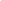 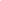 ks155Spisové desky A3 s tkanicí21,24 Kč3 292,20 Kč44Deska s tkanicí – pevný hřbet A3ks12Spisové desky A3 s tkanicí a hřbetem43,92 Kč527,04 Kč45Deska na výkresy - pevný hřbet A3ks5Desky na výkresy A3 s gumou 52,94 Kč264,70 Kč46Lepidlo - oboustranně lepicí guma, rozdělená do čtverečků (polštářků)balení (60 ks čtverečků)8Kores Gumfix30,24 Kč241,92 Kč47Páska lepící - 50 mm, nehlučnáks13Lepicí páska 50 mmx66 m průhledná18,06 Kč234,78 Kč48Páska lepící - 50 mm, oboustrannáks17Lepicí páska 50 mmx50 m  oboustranná49,44 Kč840,48 Kč49Páska lepící - 50 mm, papírováks5Páska lepící papírová 50 mm x 25 m10,78 Kč53,90 Kč50Páska lepící - 30 mm, papírováks12Páska lepící papírová 30 mm x 25 m6,8 Kč81,60 Kč51Tužkové baterie AA, 1.5Vbalení (4 ks)143Baterie Powerton AA 1,5V19,06 Kč2 725,58 Kč52Tužkové baterie AAA, 1.5Vbalení (4 ks)119Baterie Powerton AAA 1,5V15,36 Kč1 827,84 Kč53Rozdružovač - A4ks22Kartonový rozlišovač barevný 10 l24,04 Kč528,88 Kč54Nástěnka korková ks1Korková tabule Concorde 90 x 120 cm 440,06 Kč440,06 Kč55Liner - 0,3 mm, barva černáks38Centropen Liner 2811 černý6,2 Kč 235,60 Kč56Liner - 0,3 mm, barva červenáks58Centropen Liner 2811 červený6,2 Kč359,60 Kč57Stolní kalkulátor - solární panel + baterieks3Citizen SDC 888XBX331,01 Kč993,03 Kč58Pero kuličkové - stiskací, barva zelenáks31Spoko 112 zelená3,96 Kč122,76 Kč59Náplň do kuličkového pera - stiskací, barva zelenáks11Náplň Spoko zelená1,12 Kč12,32 Kč60Pero kuličkové - inkoust, barva zelenáks6Pilot G2 roller zelený33,34 Kč200,04 Kč61Náplň do kuličkového pera - inkoust, barva zelenáks6Náplň Pilot G2 zelená24,35 Kč146,10 Kč62Pero kuličkové - inkoust, barva červenáks56Pilot G2 roller červený34,4 Kč1 926,40 Kč63Náplň do kuličkového pera - inkoust, barva červenáks36Náplň Pilot G2 červená24,35 Kč876,60 Kč64Pero kuličkové - inkoust, barva černáks6Pilot G2 roller černý34,4 Kč206,40 Kč65Náplň do kuličkového pera - inkoust, barva černáks6Náplň Pilot G2 černá24,35 Kč146,10 Kč66Krabice archivační A3ks20Archivační box Emba A330,36 Kč607,20 Kč67Páska lepící - 19 mmks62Lepicí páska 19 mm x 33 m7,19 Kč445,78 Kč68Pero kuličkové se stojánkem - barva modráks10Kuličkové pero se stojánkem nalepovací8,42 Kč84,20 Kč69Blok kroužkový - čtyřkroužková  mechanikaks3Kroužkový blok A4 Karis s náplní92,03 Kč276,09 Kč70Vložka pro čtyřkroužkové záznamníkyks5Náplň pro kroužkoví záznamníky A4 linkovaná25,02 Kč125,10 Kč71Blok kroužkový se spirálouks5College blok A4 linkovaný 80 listů22,21 Kč111,05 Kč72Týdenní diář - rok 2022ks4Týdenní diář A5 Oskar vivella modrý71,06 Kč284,24 Kč73Tužka technickáks5Tužka Toison Dor HB 15005,51 Kč27,55 KčMísto dodání: Katastrální úřad pro Zlínský kraj, třída Tomáše Bati 1565, 760 01 ZlínMísto dodání: Katastrální úřad pro Zlínský kraj, třída Tomáše Bati 1565, 760 01 ZlínMísto dodání: Katastrální úřad pro Zlínský kraj, třída Tomáše Bati 1565, 760 01 ZlínParametry a specifikace zbožíMnožstevní jednotka (ks, krabice, sada, balení) Celkové požadované množství Odlamovací nůž - 18 mmks2Pravítko - 20 cmks2Pravítko - 15 cmks1Spona archivační s pojistkoubalení (50 ks)10Drátky do sešívačky 10/5krabička (1000 ks)6Drátky do sešívačky 24/6krabička (1000 ks)10Lepidlo - tekuté ks8Lepidlo vteřinové v tuběks3Žádanka o přepravuks (100 listů)3Záznam o provozu vozidla osobní dopravyks (100 listů)4Pracovní kalendář pro rok 2022 - stolníks25Propustkyks (100 listů)3Dovolenkyks (100 listů)3Sešit linkovaný - A5ks10Sešit čtverečkovaný - A5ks5Desky spisové s klipem v horní části - A4, uzavíratelnéks1Tuhy do mikrotužky HB - 0,7 mmbalení (12 ks)3Euroobaly závěsné  - A4, transparentní, 10 ksks10Korektor s vyměnitelnou páskouks9Náhradní náplň do korektoruks7Páska lepící - 50 mm, oboustrannáks4Tužkové baterie AA, 1.5Vbalení (4 ks)20Tužkové baterie AAA, 1.5Vbalení (4 ks)20Liner - 0,3 mm, barva černáks3Liner - 0,3 mm, barva červenáks3Pero kuličkové - stiskací, barva zelenáks3Páska lepící - 19 mmks2Blok kroužkový – čtyřkroužková mechanikaks3Vložka pro čtyřkroužkové záznamníkyks5Blok kroužkový se spirálou ks5Týdenní diář – rok 2022ks4Tužka technickáks5Místo dodání: Katastrální pracoviště Holešov, Dr. E. Beneše 49, 769 01 HolešovMísto dodání: Katastrální pracoviště Holešov, Dr. E. Beneše 49, 769 01 HolešovMísto dodání: Katastrální pracoviště Holešov, Dr. E. Beneše 49, 769 01 HolešovParametry a specifikace zbožíMnožstevní jednotka (ks, krabice, sada, balení) Celkové požadované množství Pravítko - 20 cmks2Pravítko - 15 cmks2Korektor jednorázovýks20Korektor s vyměnitelnou páskouks10Náhradní náplň do korektoruks10Děrovačka kancelářská - 30ks1Odkladač kancelářský pro formát A4 - plné dnoks2Odkladač kancelářský pro formát A4 - perforované dnoks2Pracovní kalendář pro rok 2022 - stolníks18Tužkové baterie AA, 1.5Vbalení (4 ks)2Pero kuličkové - stiskací, barva zelenáks1Náplň do kuličkového pera - stiskací, barva zelenáks1Místo dodání: Katastrální pracoviště Kroměříž, Oskol 3183/41, 767 01 KroměřížMísto dodání: Katastrální pracoviště Kroměříž, Oskol 3183/41, 767 01 KroměřížMísto dodání: Katastrální pracoviště Kroměříž, Oskol 3183/41, 767 01 KroměřížParametry a specifikace zbožíMnožstevní jednotka (ks, krabice, sada, balení) Celkové požadované množství Strečová fólie - 0,5 mbalení (6 ks)1Odlamovací nůž - 18 mmks6Náhradní lamela pro odlamovací nůž - šířka 18 mmbalení (10 ks)1Pravítko - 20 cmks5Drátky do sešívačky 24/6krabička (1000 ks)100Lepidlo vteřinové v tuběks5Sešit linkovaný - A5ks20Pracovní kalendář pro rok 2022 - stolníks30Korektor s vyměnitelnou páskouks20Náhradní náplň do korektoruks40Desky s drukem - A5ks30Taška na výkresy - A3ks6Deska spisová s tkanicí - bez hřbetu A3ks30Páska lepící - 50 mm, oboustrannáks10Tužkové baterie AA, 1.5Vbalení (4 ks)10Tužkové baterie AAA, 1.5Vbalení (4 ks)10Rozdružovač - A4ks20Liner - 0,3 mm, barva černáks20Liner - 0,3 mm, barva červenáks20Stolní kalkulátor - solární panel + baterieks2Pero kuličkové - inkoust, barva červenáks10Náplň do kuličkového pera - inkoust, barva červenáks 20Páska lepící - 19 mmks20Místo dodání: Oddělení obnovy katastrálního operátu, Oskol 3183/41, 767 01 KroměřížMísto dodání: Oddělení obnovy katastrálního operátu, Oskol 3183/41, 767 01 KroměřížMísto dodání: Oddělení obnovy katastrálního operátu, Oskol 3183/41, 767 01 KroměřížParametry a specifikace zbožíMnožstevní jednotka (ks, krabice, sada, balení) Celkové požadované množství Odlamovací nůž - 18 mmks5Náhradní lamela pro odlamovací nůž - šířka 18 mmbalení (10 ks)1Pravítko - 20 cmks5Žádanka o přepravuks (100 listů)10Záznam o provozu vozidla osobní dopravyks (100 listů)10Propustkyks (100 listů)5Dovolenkyks (100 listů)5Páska lepící - 50 mm, nehlučnáks3Pracovní kalendář pro rok 2022 - stolníks17Pero kuličkové - stiskací, barva zelenáks10Pero kuličkové - inkoust, barva červenáks20Místo dodání: Katastrální pracoviště Uherské Hradiště, Svatováclavská 568, 686 11 Uherské HradištěMísto dodání: Katastrální pracoviště Uherské Hradiště, Svatováclavská 568, 686 11 Uherské HradištěMísto dodání: Katastrální pracoviště Uherské Hradiště, Svatováclavská 568, 686 11 Uherské HradištěParametry a specifikace zbožíMnožstevní jednotka (ks, krabice, sada, balení) Celkové požadované množství Drátky do sešívačky 24/6krabička (1000 ks)150Odlamovací nůž - 18 mmks5Lepidlo vteřinové v tuběks5Rychlovazač A4 - nezávěsnýbalení (50 ks)2Pracovní kalendář pro rok 2022 - stolníks36Propustkyks (100 listů)10Dovolenkyks (100 listů)10Korektor s vyměnitelnou páskouks10Náhradní náplň do korektoruks10Děrovačka kancelářská - 30ks2Desky s drukem - A3ks10Spisový obal uzavíratelný na zip - A5ks2Taška na výkresy - A3ks5Tužkové baterie AA, 1.5Vbalení (4 ks)40Tužkové baterie AAA, 1.5Vbalení (4 ks)20Pero kuličkové - inkoust, barva červenáks10Krabice archivační A3ks20Páska lepící - 19 mmks 10Místo dodání: Katastrální pracoviště Uherský Brod, Svat. Čecha 1365, 688 01 Uherský Brod Místo dodání: Katastrální pracoviště Uherský Brod, Svat. Čecha 1365, 688 01 Uherský Brod Místo dodání: Katastrální pracoviště Uherský Brod, Svat. Čecha 1365, 688 01 Uherský Brod Parametry a specifikace zbožíMnožstevní jednotka (ks, krabice, sada, balení) Celkové požadované množství Spona archivační s pojistkoubalení (50 ks)2Pravítko - 20 cmks2Pravítko - 15 cmks2Pravítko - trojúhelník s ryskou - 16 cmks2Drátky do sešívačky 24/6krabička (1000 ks)100Drátky do sešívačky 24/10krabička (1000 ks)50Barva razítková - fialováks5Lepidlo - tekutéks10Lepidlo vteřinové v tuběks2Rychlovazač A4 - nezávěsnýbalení (50 ks)1Propustkyks (100 listů)3Dovolenkyks (100 listů)5Sešit linkovaný - A5ks5Euroobaly závěsné "U" s klopou - A4ks30Korektor s vyměnitelnou páskouks20Taška na výkresy - A3ks2Deska spisová s tkanicí - bez hřbetu A3ks50Páska lepící - 30 mm, papírováks10Tužkové baterie AA, 1.5Vbalení (4 ks)4Tužkové baterie AAA, 1.5Vbalení (4 ks)4Pracovní kalendář pro rok 2022 - stolníks25Rozdružovač - A4ks2Liner - 0,3 mm, barva černáks5Liner - 0,3 mm, barva červenáks5Místo dodání: Katastrální pracoviště Valašské Klobouky, Československé armády 259, 766 01 Valašské KloboukyMísto dodání: Katastrální pracoviště Valašské Klobouky, Československé armády 259, 766 01 Valašské KloboukyMísto dodání: Katastrální pracoviště Valašské Klobouky, Československé armády 259, 766 01 Valašské KloboukyParametry a specifikace zbožíMnožstevní jednotka (ks, krabice, sada, balení) Celkové požadované množství Barva razítková - fialováks5Drátky do sešívačky 24/6krabička (1000 ks)100Desky spisové s klipem v horní části - A4, uzavíratelnéks10Desky na výkresy - A3ks3Korektor s vyměnitelnou páskouks5Náhradní náplň do korektoruks5Zvlhčovač  prstů - houbičkaks5Děrovačka kancelářská - 30ks2Desky s drukem - A5ks5Desky s drukem - A3ks5Deska spisová s tkanicí - bez hřbetu A3ks10Deska na výkresy - pevný hřbet A3ks5Páska lepící - 50 mm, oboustrannáks1Tužkové baterie AA, 1.5Vbalení (4 ks)30Tužkové baterie AAA, 1.5Vbalení (4 ks)20Liner - 0,3 mm, barva červenáks20Pero kuličkové - stiskací, barva zelenáks5Pero kuličkové - inkoust, barva červenáks10Náplň do kuličkového pera - inkoust, barva červenáks10Pracovní kalendář pro rok 2022 - stolníks17Místo dodání: Katastrální pracoviště Valašské Meziříčí, 40. pluku 1351, 757 01 Valašské MeziříčíMísto dodání: Katastrální pracoviště Valašské Meziříčí, 40. pluku 1351, 757 01 Valašské MeziříčíMísto dodání: Katastrální pracoviště Valašské Meziříčí, 40. pluku 1351, 757 01 Valašské MeziříčíParametry a specifikace zbožíMnožstevní jednotka (ks, krabice, sada, balení) Celkové požadované množství Pravítko - 20 cmks3Drátky do sešívačky 24/6krabička (1000 ks)50Barva razítková - fialováks10Lepidlo vteřinové v tuběks3Rychlovazač A4 - nezávěsnýbalení (50 ks)1Žádanka o přepravuks (100 listů)3Záznam o provozu vozidla osobní dopravyks (100 listů)3Dovolenkyks (100 listů)5Sešit linkovaný - A5ks5Pracovní kalendář pro rok 2022 - stolníks28Korektor jednorázovýks20Desky s drukem - A5ks10Deska spisová s tkanicí - bez hřbetu A3ks5Deska s tkanicí - pevný hřbet A3ks10Páska lepící - 50 mm, nehlučnáks5Tužkové baterie AA, 1.5Vbalení (4 ks)30Tužkové baterie AAA, 1.5Vbalení (4 ks)20Liner - 0,3 mm, barva černáks10Liner - 0,3 mm, barva červenáks10Stolní kalkulátor - solární panel + baterieks1Páska lepící - 19 mmks20Lepidlo - oboustranně lepicí guma, rozdělená do čtverečků (polštářků)balení (60 ks čtverečků)2Místo dodání: Katastrální pracoviště Vsetín, Smetanova 810, 755 11 VsetínMísto dodání: Katastrální pracoviště Vsetín, Smetanova 810, 755 11 VsetínMísto dodání: Katastrální pracoviště Vsetín, Smetanova 810, 755 11 VsetínParametry a specifikace zbožíMnožstevní jednotka (ks, krabice, sada, balení) Celkové požadované množství Pravítko - 20 cmks6Pravítko - 15 cmks2Strečová fólie - 0,5 mbalení (6 ks)1Odlamovací nůž - 18 mmks5Náhradní lamela pro odlamovací nůž - šířka 18 mmbalení (10 ks)1Pravítko - trojúhelník s ryskou – 12 cmks5Pravítko - trojúhelník s ryskou – 16 cmks2Drátky do sešívačky 10/5krabička (1000 ks)40Drátky do sešívačky 24/6krabička (1000 ks)30Drátky do velkokapacitní sešívačky 23/10krabička (1000 ks)10Barva razítková - fialováks2Odkladač kancelářský pro formát A4 - plné dnoks6Odkladač kancelářský pro formát A4 - perforované dnoks6Rychlovazač A4 - nezávěsnýbalení (50 ks)2Sešit linkovaný - A5ks15Sešit čtverečkovaný - A5ks5Desky spisové s klipem v horní části - A4, uzavíratelnéks5Mikrotužka - 0,7 mmks10Tuhy do mikrotužky HB - 0,7 mmbalení (12 ks)10Euroobaly závěsné "U" s klopou - A4ks12Euroobaly závěsné  - A4, transparentní, 10 ksks2Pracovní kalendář pro rok 2022 - stolníks28Korektor jednorázovýks2Korektor s vyměnitelnou páskouks2Náhradní náplň do korektoruks3Zvlhčovač  prstů - houbičkaks1Desky s drukem - A5ks5Desky s drukem - A3ks10Taška na výkresy - A3ks1Deska spisová s tkanicí - bez hřbetu A3ks10Deska s tkanicí - pevný hřbet A3ks2Lepidlo - oboustranně lepicí guma, rozdělená do čtverečků (polštářků)balení (60 ks čtverečků)3Páska lepící - 50 mm, nehlučnáks5Páska lepící - 50 mm, oboustrannáks2Páska lepící - 50 mm, papírováks5Páska lepící - 30 mm, papírováks2Tužkové baterie AA, 1.5Vbalení (4 ks)7Tužkové baterie AAA, 1.5Vbalení (4 ks)5Nástěnka korkováks1Pero kuličkové - stiskací, barva zelenáks12Náplň do kuličkového pera - stiskací, barva zelenáks10Pero kuličkové - inkoust, barva zelenáks6Náplň do kuličkového pera - inkoust, barva zelenáks6Pero kuličkové - inkoust, barva červenáks6Náplň do kuličkového pera - inkoust, barva červenáks6Pero kuličkové - inkoust, barva černáks6Náplň do kuličkového pera - inkoust, barva černáks6Páska lepící - 19 mmks10Pero kuličkové se stojánkem - barva modráks10Místo dodání: Katastrální pracoviště Zlín, třída Tomáše Bati 1565, 760 01 ZlínMísto dodání: Katastrální pracoviště Zlín, třída Tomáše Bati 1565, 760 01 ZlínMísto dodání: Katastrální pracoviště Zlín, třída Tomáše Bati 1565, 760 01 ZlínParametry a specifikace zbožíMnožstevní jednotka (ks, krabice, sada, balení) Celkové požadované množství Spona archivační s pojistkoubalení (50 ks)2Drátky do sešívačky 24/8krabička (1000 ks)10Drátky do velkokapacitní sešívačky 23/10krabička (1000 ks)10Barva razítková - fialováks5Lepidlo vteřinové v tuběks3Sešit čtverečkovaný - A5ks10Pracovní kalendář pro rok 2022 - stolníks55Korektor s vyměnitelnou páskouks10Náhradní náplň do korektoruks40Zvlhčovač  prstů - houbičkaks5Spisový obal uzavíratelný na zip - A5ks10Deska spisová s tkanicí - bez hřbetu A3ks50Lepidlo - oboustranně lepicí guma, rozdělená do čtverečků (polštářků)balení (60 ks čtverečků)3Tužkové baterie AAA, 1.5Vbalení (4 ks)20Tuhy do mikrotužky B - 0,5 mmbalení (12 ks)24